BACCALAURÉAT GÉNÉRAL ET TECHNOLOGIQUE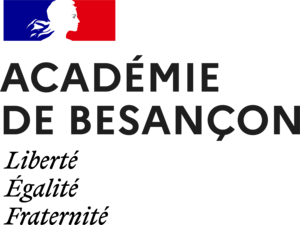 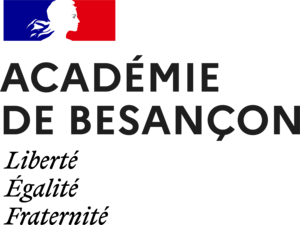 ARTS PLASTIQUES – FICHE PROFESSEUR            EPREUVE ORALE DE SPECIALITE TERMINALE - Session 2024Document à remplir numériquement, à imprimer et à « transmettre » au jury au plus tard quinze jours avant l'épreuve.Ce document ne peut excéder une page. L’élève présente ce document au jury.Seul, le document de synthèse, rédigé par le professeur, qui décrit sommairement en une page, les grandes étapes du travail de la classe, atteste de l'authenticité du projet présenté par le candidat."Nom et signature du professeur						Visa du chef d’établissement Nom - prénom du professeurEtablissementEffectif de la classe : Nombre d’heure hebdomadaire :Remarques éventuelles (absence, conditions matérielles, …) :ETAPES DU TRAVAIL DE LA CLASSE RENCONTRES, VISITES, PARTENARIAT, PROJETS…